ЗАКОНУЛЬЯНОВСКОЙ ОБЛАСТИОБ ОБЩЕСТВЕННОЙ ПАЛАТЕ УЛЬЯНОВСКОЙ ОБЛАСТИПринятЗаконодательным СобраниемУльяновской области21 декабря 2016 годаСтатья 1. Предмет правового регулирования настоящего ЗаконаНастоящий Закон в случаях и пределах, предусмотренных Федеральным законом от 23 июня 2016 года N 183-ФЗ "Об общих принципах организации и деятельности общественных палат субъектов Российской Федерации" (далее - Федеральный закон "Об общих принципах организации и деятельности общественных палат субъектов Российской Федерации"), регулирует отношения, возникающие в связи с формированием и деятельностью Общественной палаты Ульяновской области (далее - Общественная палата).Статья 2. Статус Общественной палаты1. Общественная палата является независимым органом, обеспечивающим в соответствии с Федеральным законом "Об общих принципах организации и деятельности общественных палат субъектов Российской Федерации" взаимодействие граждан Российской Федерации, проживающих на территории Ульяновской области (далее - граждане), и некоммерческих организаций, созданных для представления и защиты прав и законных интересов профессиональных и социальных групп, осуществляющих деятельность на территории Ульяновской области (далее - некоммерческие организации), с территориальными органами федеральных органов исполнительной власти, органами государственной власти Ульяновской области и органами местного самоуправления, находящимися на территории Ульяновской области (далее - органы местного самоуправления), в целях учета потребностей и интересов граждан, защиты прав и свобод граждан, прав и законных интересов некоммерческих организаций при формировании и реализации государственной политики в целях осуществления общественного контроля за деятельностью территориальных органов федеральных органов исполнительной власти, исполнительных органов Ульяновской области, органов местного самоуправления, государственных и муниципальных организаций, иных организаций, осуществляющих в соответствии с федеральными законами отдельные публичные полномочия на территории Ульяновской области.(в ред. Закона Ульяновской области от 08.12.2022 N 136-ЗО)2. Местом нахождения Общественной палаты является город Ульяновск.Статья 3. Дополнительные права Общественной палатыНаряду с правами, установленными Федеральным законом "Об общих принципах организации и деятельности общественных палат субъектов Российской Федерации" и иными федеральными законами, Общественная палата также имеет следующие права:1) вносить в Законодательное Собрание Ульяновской области проекты законов Ульяновской области и проекты постановлений Законодательного Собрания Ульяновской области;2) проводить экспертизу проектов федеральных законов, поступивших в органы государственной власти Ульяновской области, проектов законов и иных нормативных правовых актов Ульяновской области, а также муниципальных нормативных правовых актов муниципальных образований Ульяновской области, и направлять результаты указанной экспертизы в соответствующие органы государственной власти Ульяновской области и органы местного самоуправления;3) - 4) утратили силу. - Закон Ульяновской области от 24.03.2017 N 18-ЗО;5) вносить Губернатору Ульяновской области предложения о кандидатурах на должность Уполномоченного по правам ребенка в Ульяновской области;(п. 5 в ред. Закона Ульяновской области от 02.09.2019 N 81-ЗО)6) участвовать в консультациях по внесенным в Законодательное Собрание Ульяновской области кандидатурам на должность Уполномоченного по правам человека в Ульяновской области;7) участвовать в формировании отраслевых общественных палат в Ульяновской области;8) участвовать в формировании общественных советов при исполнительных органах Ульяновской области, возглавляемых Правительством Ульяновской области;(в ред. Закона Ульяновской области от 08.12.2022 N 136-ЗО)9) формировать и представлять исполнительному органу Ульяновской области, выдвинувшему инициативу о реорганизации или ликвидации подведомственного ему областного государственного учреждения социальной сферы, мнение об указанной инициативе в соответствии с Законом Ульяновской области от 6 мая 2002 года N 020-ЗО "О порядке управления и распоряжения государственной собственностью Ульяновской области";(в ред. Закона Ульяновской области от 08.12.2022 N 136-ЗО)10) выражать мнение относительно определяемых Правительством Ульяновской области единых специально отведенных или приспособленных для коллективного обсуждения общественно значимых вопросов и выражения общественных настроений, а также для массового присутствия граждан для публичного выражения общественного мнения по поводу актуальных проблем преимущественно общественно-политического характера мест на территории Ульяновской области;11) привлекать граждан, представителей общественных объединений и иных некоммерческих организаций, а также представителей редакций средств массовой информации к обсуждению вопросов, касающихся соблюдения свободы слова в средствах массовой информации, реализации права граждан на распространение информации законным способом, обеспечения гарантий свободы слова и свободы массовой информации и выработки по данным вопросам рекомендаций;12) давать заключения о нарушениях законодательства органами государственной власти Ульяновской области и органами местного самоуправления, а также о нарушениях свободы слова в средствах массовой информации, направлять указанные заключения в компетентные государственные органы или должностным лицам;13) заслушивать на своем заседании ежегодный отчет Губернатора Ульяновской области о результатах деятельности Правительства Ульяновской области;14) рассматривать на заседании совета Общественной палаты до заслушивания ежегодного отчета, указанного в пункте 13 настоящей статьи, информацию членов Правительства Ульяновской области о результатах их деятельности в пределах своих полномочий, представленную в Общественную палату в письменной форме. Перечень членов Правительства Ульяновской области, ежегодно представляющих в Общественную палату указанную информацию, а также общие требования к ее содержанию и порядку представления утверждаются Губернатором Ульяновской области;(п. 14 в ред. Закона Ульяновской области от 08.12.2022 N 136-ЗО)15) рассматривать на заседаниях совета Общественной палаты ежегодные доклады комитетов Законодательного Собрания Ульяновской области о результатах их деятельности;16) утратил силу. - Закон Ульяновской области от 24.03.2017 N 18-ЗО;17) заслушивать на заседаниях совета Общественной палаты ежегодные доклады Уполномоченного по правам человека в Ульяновской области, Уполномоченного по правам ребенка в Ульяновской области и Уполномоченного по защите прав предпринимателей в Ульяновской области о результатах их деятельности;(в ред. Законов Ульяновской области от 24.03.2017 N 18-ЗО, от 13.12.2018 N 145-ЗО)18) подготавливать и обеспечивать обнародование ежегодного доклада Общественной палаты о состоянии гражданского общества в Ульяновской области;19) утратил силу. - Закон Ульяновской области от 30.08.2018 N 82-ЗО.Статья 4. Состав Общественной палатыОбщественная палата состоит из 60 членов и формируется из двадцати граждан, утверждаемых Губернатором Ульяновской области по представлению зарегистрированных на территории Ульяновской области структурных подразделений общероссийских и межрегиональных общественных объединений, двадцати граждан, утверждаемых Законодательным Собранием Ульяновской области по представлению зарегистрированных на территории Ульяновской области некоммерческих организаций, в том числе региональных общественных объединений, и двадцати граждан, которых определяют члены Общественной палаты, утвержденные Губернатором Ульяновской области, и члены Общественной палаты, утвержденные Законодательным Собранием Ульяновской области, из числа кандидатур, представленных местными общественными объединениями, зарегистрированными на территории Ульяновской области.Статья 5. Порядок формирования Общественной палаты1. В соответствии с Федеральным законом "Об общих принципах организации и деятельности общественных палат субъектов Российской Федерации" не позднее чем за три месяца до истечения срока полномочий членов Общественной палаты Законодательное Собрание Ульяновской области размещает на своем официальном сайте в информационно-телекоммуникационной сети Интернет информацию о начале процедуры формирования нового состава Общественной палаты.В информации указывается срок представления Губернатору Ульяновской области предложений о кандидатах в состав Общественной палаты от зарегистрированных на территории Ульяновской области структурных подразделений общероссийских и межрегиональных общественных объединений и срок представления Законодательному Собранию Ульяновской области предложений о кандидатах в состав Общественной палаты от зарегистрированных на территории Ульяновской области некоммерческих организаций, в том числе региональных общественных объединений.2. День размещения на официальном сайте Законодательного Собрания Ульяновской области в информационно-телекоммуникационной сети Интернет информации, указанной в части 1 настоящей статьи, считается днем начала процедуры формирования нового состава Общественной палаты.3. Не позднее пятнадцати календарных дней со дня размещения на официальном сайте Законодательного Собрания Ульяновской области в информационно-телекоммуникационной сети Интернет информации, указанной в части 1 настоящей статьи, зарегистрированные на территории Ульяновской области некоммерческие организации, указанные в абзаце втором части 1 настоящей статьи, направляют Губернатору Ульяновской области и в Законодательное Собрание Ульяновской области заявления о выдвижении своих кандидатов в новый состав Общественной палаты, оформленные решениями органов, указанных в Федеральном законе "Об общих принципах организации и деятельности общественных палат субъектов Российской Федерации".4. Губернатор Ульяновской области не позднее тридцати календарных дней со дня начала процедуры формирования нового состава Общественной палаты в установленном нормативным правовым актом Губернатора Ульяновской области порядке принимает решение об утверждении двадцати членов нового состава Общественной палаты из числа кандидатур, представленных зарегистрированными на территории Ульяновской области структурными подразделениями общероссийских и межрегиональных общественных объединений.5. Законодательное Собрание Ульяновской области не позднее тридцати календарных дней со дня начала процедуры формирования нового состава Общественной палаты в установленном Регламентом Законодательного Собрания Ульяновской области порядке принимает решение об утверждении двадцати членов нового состава Общественной палаты из числа кандидатур, представленных зарегистрированными на территории Ульяновской области некоммерческими организациями, в том числе региональными общественными объединениями.6. Не позднее сорока календарных дней со дня начала процедуры формирования нового состава Общественной палаты члены нового состава Общественной палаты, утвержденные Губернатором Ульяновской области и Законодательным Собранием Ульяновской области, образуют в соответствии с регламентом Общественной палаты рабочую группу в составе семи членов нового состава Общественной палаты для организации и проведения процедуры отбора двадцати кандидатов в члены Общественной палаты - представителей местных общественных объединений, зарегистрированных на территории Ульяновской области (далее в настоящей статье - рабочая группа).7. Не позднее сорока пяти календарных дней со дня начала процедуры формирования нового состава Общественной палаты рабочая группа размещает на официальном сайте Общественной палаты в информационно-телекоммуникационной сети Интернет (далее - сайт Общественной палаты) информацию о начале процедуры отбора двадцати кандидатов в члены Общественной палаты - представителей местных общественных объединений, зарегистрированных на территории Ульяновской области.8. Не позднее пятнадцати календарных дней со дня размещения на сайте Общественной палаты информации, указанной в части 7 настоящей статьи, местные общественные объединения, зарегистрированные на территории Ульяновской области, направляют в рабочую группу заявления о выдвижении своих кандидатов в новый состав Общественной палаты, оформленные решениями органов, указанных в Федеральном законе "Об общих принципах организации и деятельности общественных палат субъектов Российской Федерации".9. Не позднее десяти календарных дней со дня истечения срока, установленного частью 8 настоящей статьи, рабочая группа в установленном регламентом Общественной палаты порядке принимает решение об определении двадцати членов нового состава Общественной палаты из числа кандидатур, представленных местными общественными объединениями, зарегистрированными на территории Ульяновской области.10. При принятии решений об утверждении (определении) членов нового состава Общественной палаты учитываются соответствие некоммерческих организаций и выдвинутых ими кандидатов в новый состав Общественной палаты требованиям, установленным Федеральным законом "Об общих принципах организации и деятельности общественных палат субъектов Российской Федерации", продолжительность и эффективность (результативность) деятельности кандидатов в сфере представления и защиты прав и законных интересов соответствующих профессиональных и социальных групп, в том числе во взаимодействии с государственными органами и органами местного самоуправления, иными организациями, осуществляющими отдельные публичные полномочия на территории Ульяновской области, а также наличие у кандидатов наград и поощрений, установленных нормативными правовыми актами Российской Федерации, субъектов Российской Федерации, муниципальными нормативными правовыми актами. Соответствующая информация о кандидатах в новый состав Общественной палаты должна содержаться в заявлениях об их выдвижении. Указанные заявления, кроме того, должны содержать информацию о наименовании, организационно-правовой форме, территориальной сфере деятельности и полномочиях органов некоммерческой организации, выдвинувшей кандидата в новый состав Общественной палаты, а также о ее соответствии требованиям, установленным Федеральным законом "Об общих принципах организации и деятельности общественных палат субъектов Российской Федерации".11. В случае если Общественная палата не будет сформирована в правомочном составе в порядке, установленном настоящей статьей, либо в случае досрочного прекращения полномочий хотя бы одного члена Общественной палаты в соответствии с Федеральным законом "Об общих принципах организации и деятельности общественных палат субъектов Российской Федерации", новые члены Общественной палаты вводятся в ее состав с учетом положений, предусмотренных частью 10 настоящей статьи, в следующем порядке:(в ред. Закона Ульяновской области от 24.03.2017 N 18-ЗО)1) Губернатор Ульяновской области принимает решение об утверждении новых членов Общественной палаты в порядке, предусмотренном частями 1 - 4 настоящей статьи, при этом сроки осуществления соответствующих процедур сокращаются наполовину;2) Законодательное Собрание Ульяновской области принимает решение об утверждении новых членов Общественной палаты в порядке, предусмотренном частями 1 - 3 и 5 настоящей статьи, при этом сроки осуществления соответствующих процедур сокращаются наполовину;3) рабочая группа принимает решение об определении новых членов Общественной палаты в порядке, предусмотренном частями 7 - 9 настоящей статьи, при этом сроки осуществления соответствующих процедур сокращаются наполовину.В выдвижении кандидатов в состав Общественной палаты для замещения вакантного места члена Общественной палаты не участвуют зарегистрированные на территории Ульяновской области структурные подразделения общероссийских и межрегиональных общественных объединений, некоммерческие организации, в том числе региональные общественные объединения, местные общественные объединения, представители которых входят в состав Общественной палаты.Положения настоящей части не применяются в случае начала процедуры формирования нового состава Общественной палаты, а также в случаях, предусмотренных частью 12 настоящей статьи.(в ред. Закона Ульяновской области от 06.05.2020 N 40-ЗО)12. В случае если в процессе формирования нового состава Общественной палаты на всей территории Ульяновской области или ее части в соответствии с Федеральным законом от 21 декабря 1994 года N 68-ФЗ "О защите населения и территорий от чрезвычайных ситуаций природного и техногенного характера" введен режим повышенной готовности или чрезвычайной ситуации, в том числе в связи с угрозой распространения или распространением заболевания, представляющего опасность для окружающих, принятие предусмотренных частями 4 и 5 настоящей статьи решений в установленные данными частями сроки исходя из особенностей сложившейся обстановки может быть отложено.Решения об отложении принятия предусмотренных частями 4 и 5 настоящей статьи решений принимаются соответственно Губернатором Ульяновской области (лицом, временно исполняющим обязанности Губернатора Ульяновской области) и Советом Законодательного Собрания Ульяновской области и не позднее первого рабочего дня, следующего за днем их принятия, размещаются на официальных сайтах Губернатора и Правительства Ульяновской области, Законодательного Собрания Ульяновской области в информационно-телекоммуникационной сети Интернет и доводятся до сведения Общественной палаты действующего состава, а также до зарегистрированных на территории Ульяновской области структурных подразделений общероссийских и межрегиональных общественных объединений, зарегистрированных на территории Ульяновской области некоммерческих организаций, в том числе региональных общественных объединений, представивших предложения о кандидатах в состав Общественной палаты, иным образом.(в ред. Закона Ульяновской области от 08.12.2022 N 136-ЗО)В случае принятия хотя бы одного из решений, указанных в абзаце втором настоящей части:1) сроки, установленные частями 6 и 7 настоящей статьи, соответственно продлеваются;2) члены Общественной палаты действующего состава продолжают исполнять свои полномочия до формирования нового состава Общественной палаты.(часть 12 введена Законом Ульяновской области от 06.05.2020 N 40-ЗО)Статья 6. Особенности правового положения члена Общественной палаты1. Член Общественной палаты:1) участвует в заседаниях Общественной палаты, совета Общественной палаты;2) участвует в работе комиссий и рабочих групп Общественной палаты;3) участвует в мероприятиях, проводимых Общественной палатой;4) участвует в деятельности общественных советов при Законодательном Собрании Ульяновской области и общественных советов при исполнительных органах Ульяновской области;(в ред. Закона Ульяновской области от 08.12.2022 N 136-ЗО)5) осуществляет иные полномочия в соответствии с Федеральным законом "Об общих принципах организации и деятельности общественных палат субъектов Российской Федерации", другими федеральными законами, настоящим Законом и иными законами Ульяновской области.2. Член Общественной палаты имеет удостоверение члена Общественной палаты (далее - удостоверение), являющееся документом, подтверждающим его полномочия.Член Общественной палаты пользуется удостоверением в течение срока своих полномочий.Положение об удостоверении, его образец и описание утверждаются Общественной палатой.3. Членам Общественной палаты, направляемым по решению совета Общественной палаты для участия на основе соответствующего приглашения в мероприятиях, проводимых на территории Российской Федерации Общественной палатой Российской Федерации, общественными палатами субъектов Российской Федерации, государственными органами Российской Федерации или государственными органами Ульяновской области вне постоянного места жительства таких членов Общественной палаты, возмещаются:1) расходы, связанные с бронированием и наймом жилого помещения, кроме случаев предоставления члену Общественной палаты бесплатного жилого помещения или направления члена Общественной палаты в такую местность, из которой он, по условиям транспортного сообщения и характеру осуществляемой деятельности, имеет возможность ежедневно возвращаться в постоянное место жительства;2) расходы на проезд к месту проведения мероприятия и обратно к месту его жительства либо в место, определенное советом Общественной палаты (включая расходы, связанные с оплатой услуг по оформлению проездных документов, и расходы за пользование в поездах постельными принадлежностями).Расходы, указанные в пункте 1 настоящей части, возмещаются члену Общественной палаты в размере фактических затрат, подтвержденных соответствующими документами, но не более стоимости однокомнатного (одноместного) номера первой категории в гостинице на период проведения мероприятия.Расходы, указанные в пункте 2 настоящей части, возмещаются члену Общественной палаты в размере фактических затрат, подтвержденных проездными документами, не превышающих стоимости проезда:железнодорожным транспортом - в четырехместном купе категории "К" купейного вагона поезда;автомобильным транспортом - в автотранспортном средстве общего пользования (кроме такси);воздушным транспортом - в салоне экономического класса воздушного судна;внутренним водным транспортом - в каюте второй категории речного судна.В случае отсутствия документов, указанных в абзацах четвертом и пятом настоящей части, возмещение расходов, связанных с бронированием и наймом жилого помещения, и расходов на проезд не производится.Возмещение расходов, предусмотренных пунктами 1 и 2 настоящей части, осуществляется аппаратом Общественной палаты в порядке, установленном Правительством Ульяновской области.Статья 7. Заместитель (заместители) председателя Общественной палаты, комиссии и рабочие группы Общественной палаты1. В соответствии с Федеральным законом "Об общих принципах организации и деятельности общественных палат субъектов Российской Федерации" установить, что органами Общественной палаты наряду с советом Общественной палаты и председателем Общественной палаты являются заместитель (заместители) председателя Общественной палаты, а также комиссии и рабочие группы Общественной палаты.2. В состав комиссий Общественной палаты входят члены Общественной палаты. В состав рабочих групп Общественной палаты входят члены Общественной палаты, а также представители некоммерческих организаций и иные граждане, привлеченные к работе Общественной палаты.Статья 8. Дополнительные требования к содержанию регламента Общественной палатыВ регламенте Общественной палаты наряду с положениями, предусмотренными Федеральным законом "Об общих принципах организации и деятельности общественных палат субъектов Российской Федерации" и Уставом Ульяновской области, должны также содержаться положения, определяющие порядок деятельности Общественной палаты и ее органов при реализации прав, предоставленных Общественной палате статьей 3 настоящего Закона, а также порядок деятельности рабочей группы, указанной в статье 5 настоящего Закона.Статья 9. Аппарат Общественной палаты1. Аппарат Общественной палаты является областным государственным учреждением.2. Предложение о кандидатуре на должность руководителя аппарата Общественной палаты вносится советом Общественной палаты в Правительство Ульяновской области не позднее десяти календарных дней со дня проведения первого заседания нового состава Общественной палаты.Статья 10. Содействие реализации прав Общественной палаты, установленных настоящим ЗакономОрганы государственной власти Ульяновской области содействуют реализации прав Общественной палаты, установленных статьей 3 настоящего Закона, в том числе представляют в Общественную палату проекты соответствующих нормативных правовых актов, иные документы и материалы, направляют на основе соответствующего приглашения своих представителей для участия в заседаниях Общественной палаты, совета Общественной палаты, комиссий и рабочих групп Общественной палаты, обеспечивают участие представителей Общественной палаты в своих заседаниях и заседаниях своих коллегиальных органов, а также в деятельности образованных при них общественных советов.Статья 11. Финансовое обеспечение расходных обязательств, связанных с исполнением настоящего ЗаконаФинансовое обеспечение расходных обязательств, связанных с исполнением настоящего Закона, осуществляется за счет бюджетных ассигнований областного бюджета Ульяновской области.Статья 12. Переходные положенияПоложения статей 4 и 5 настоящего Закона применяются к отношениям, связанным с формированием нового состава Общественной палаты.ГубернаторУльяновской областиС.И.МОРОЗОВУльяновск23 декабря 2016 годаN 202-ЗО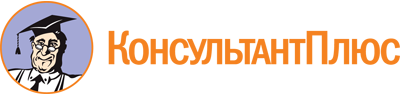 Закон Ульяновской области от 23.12.2016 N 202-ЗО
(ред. от 08.12.2022)
"Об Общественной палате Ульяновской области"
(принят ЗС Ульяновской области 21.12.2016)Документ предоставлен КонсультантПлюс

www.consultant.ru

Дата сохранения: 27.06.2023
 23 декабря 2016 годаN 202-ЗОСписок изменяющих документов(в ред. Законов Ульяновской областиот 24.03.2017 N 18-ЗО, от 23.04.2018 N 37-ЗО, от 28.05.2018 N 40-ЗО,от 30.08.2018 N 82-ЗО, от 13.12.2018 N 145-ЗО, от 02.09.2019 N 81-ЗО,от 06.05.2020 N 40-ЗО, от 08.12.2022 N 136-ЗО)Положения абз. 6 ч. 11 ст. 5 (ред. 06.05.2020) распространяются на правоотношения, возникшие с 25.04.2020.Положения ч. 12 ст. 5 (ред. 06.05.2020) распространяются на правоотношения, возникшие с 25.04.2020.